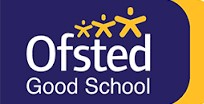 STAKESBY PRIMARY ACADEMY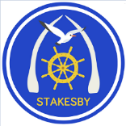 NEWSLETTER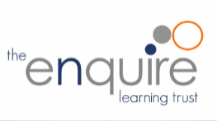 Friday 1st October 2021STAKESBY PRIMARY ACADEMYNEWSLETTERFriday 1st October 2021STAKESBY PRIMARY ACADEMYNEWSLETTERFriday 1st October 2021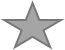  STAR OF THE WEEK      Well done to the following children for their achievements, attitudes, and effort this week.           STAR OF THE WEEK      Well done to the following children for their achievements, attitudes, and effort this week.           STAR OF THE WEEK      Well done to the following children for their achievements, attitudes, and effort this week.          INFORMATION FROM THE PRINCIPALDear Parents, Carers and Families,The weather has certainly taken a turn for the worse this week and autumn seems to be well and truly here. Please make sure your child has their cardigan/jumper with them every day as it can be a little chilly in school with the extra ventilation measures for Covid. We are absolutely loving having the opportunity to meet up with other schools for sporting events again. Our Year 5 & 6 pupils had a great time at today's Tag Rugby Megafest, taking part in lots of different activities associated with the sport. Check out our Facebook page to see what they got up to! The Rotary Club's annual Octoberfest run takes place this weekend, aimed at pupils in Key Stage 2. If your child has expressed an interest in taking part, they have been given an entry form. For anyone who decides over the weekend that they'd like to join too, there is a copy of the form on our school Facebook page. Good luck to all of our runners - we can't wait to hear how you get on.Have a great weekend - and see you again on Monday.Miss RobsonPrincipalheadteacher@stakesbyschool.netINFORMATION FROM THE PRINCIPALDear Parents, Carers and Families,The weather has certainly taken a turn for the worse this week and autumn seems to be well and truly here. Please make sure your child has their cardigan/jumper with them every day as it can be a little chilly in school with the extra ventilation measures for Covid. We are absolutely loving having the opportunity to meet up with other schools for sporting events again. Our Year 5 & 6 pupils had a great time at today's Tag Rugby Megafest, taking part in lots of different activities associated with the sport. Check out our Facebook page to see what they got up to! The Rotary Club's annual Octoberfest run takes place this weekend, aimed at pupils in Key Stage 2. If your child has expressed an interest in taking part, they have been given an entry form. For anyone who decides over the weekend that they'd like to join too, there is a copy of the form on our school Facebook page. Good luck to all of our runners - we can't wait to hear how you get on.Have a great weekend - and see you again on Monday.Miss RobsonPrincipalheadteacher@stakesbyschool.netINFORMATION FROM THE PRINCIPALDear Parents, Carers and Families,The weather has certainly taken a turn for the worse this week and autumn seems to be well and truly here. Please make sure your child has their cardigan/jumper with them every day as it can be a little chilly in school with the extra ventilation measures for Covid. We are absolutely loving having the opportunity to meet up with other schools for sporting events again. Our Year 5 & 6 pupils had a great time at today's Tag Rugby Megafest, taking part in lots of different activities associated with the sport. Check out our Facebook page to see what they got up to! The Rotary Club's annual Octoberfest run takes place this weekend, aimed at pupils in Key Stage 2. If your child has expressed an interest in taking part, they have been given an entry form. For anyone who decides over the weekend that they'd like to join too, there is a copy of the form on our school Facebook page. Good luck to all of our runners - we can't wait to hear how you get on.Have a great weekend - and see you again on Monday.Miss RobsonPrincipalheadteacher@stakesbyschool.netPARENT PAYIn line with all other Enquire Learning Trust academies, we will be moving to a new system for payments after the October half term. This means that Parent Pay will no longer be in operation. If you use the 'auto top up' facility (direct debit-style of putting money onto your child's account) please ensure you cancel this for after the half term as the school office will not be able to do this for you.Further details regarding our new payment system, Bromcom, will be issued next week.Miss RobsonPARENT PAYIn line with all other Enquire Learning Trust academies, we will be moving to a new system for payments after the October half term. This means that Parent Pay will no longer be in operation. If you use the 'auto top up' facility (direct debit-style of putting money onto your child's account) please ensure you cancel this for after the half term as the school office will not be able to do this for you.Further details regarding our new payment system, Bromcom, will be issued next week.Miss RobsonPARENT PAYIn line with all other Enquire Learning Trust academies, we will be moving to a new system for payments after the October half term. This means that Parent Pay will no longer be in operation. If you use the 'auto top up' facility (direct debit-style of putting money onto your child's account) please ensure you cancel this for after the half term as the school office will not be able to do this for you.Further details regarding our new payment system, Bromcom, will be issued next week.Miss RobsonATTENDANCE: Target attendance 96%High attendance at school is important for your child to make progress both academically and socially. If you have any concern regarding the welfare and/or safety of any pupil at Stakesby, please contact Miss Robson, the Designated Safeguarding Lead.ATTENDANCE: Target attendance 96%High attendance at school is important for your child to make progress both academically and socially. If you have any concern regarding the welfare and/or safety of any pupil at Stakesby, please contact Miss Robson, the Designated Safeguarding Lead.ATTENDANCE: Target attendance 96%High attendance at school is important for your child to make progress both academically and socially. If you have any concern regarding the welfare and/or safety of any pupil at Stakesby, please contact Miss Robson, the Designated Safeguarding Lead.BREAKFAST CLUBAfter half term, the cost of Breakfast Club will be £2.50 per child. This includes a full continental breakfast, fresh fruit juice, milk or water.Thank youMiss RobsonBREAKFAST CLUBAfter half term, the cost of Breakfast Club will be £2.50 per child. This includes a full continental breakfast, fresh fruit juice, milk or water.Thank youMiss RobsonBREAKFAST CLUBAfter half term, the cost of Breakfast Club will be £2.50 per child. This includes a full continental breakfast, fresh fruit juice, milk or water.Thank youMiss RobsonPOKEMON CARDSWe know many of our pupils are enjoying collecting Pokemon cards however we ask that they are not brought into school. Thank you.Miss RobsonPOKEMON CARDSWe know many of our pupils are enjoying collecting Pokemon cards however we ask that they are not brought into school. Thank you.Miss RobsonPOKEMON CARDSWe know many of our pupils are enjoying collecting Pokemon cards however we ask that they are not brought into school. Thank you.Miss Robson                       SCHOOL LUNCHES Plus!  Seasonal vegetables, a selection of fresh salad and fruits, plus freshly             baked bread is available. Fresh fruit, yoghurt or set pudding every day.                       SCHOOL LUNCHES Plus!  Seasonal vegetables, a selection of fresh salad and fruits, plus freshly             baked bread is available. Fresh fruit, yoghurt or set pudding every day.TEA-TIME CLUB3.15-5.15pmPE, FOREST, SWIMMING & AFTER SCHOOL CLUBSPlease ensure that on your children’s PE day, they arrive in their correct kit comprising of black tracksuit bottoms, shorts or leggings, a plain white t-shirt, Stakesby hoodie or sweatshirt or cardigan, and trainers.Forest School DayOur woodland is very overgrown and we have some nettles. It is essential that your child/ren arrives in comfortable clothing with a long sleeve top and bottoms, waterproof coat or all-in-one, wellies and a spare pair of socks. They also need to bring a pair of shoes for indoor use (trainers or school shoes).  Mrs Mason is unable to take your child/ren outdoors if they do not come in suitable clothing for the weather.  Thank you.PE, FOREST, SWIMMING & AFTER SCHOOL CLUBSPlease ensure that on your children’s PE day, they arrive in their correct kit comprising of black tracksuit bottoms, shorts or leggings, a plain white t-shirt, Stakesby hoodie or sweatshirt or cardigan, and trainers.Forest School DayOur woodland is very overgrown and we have some nettles. It is essential that your child/ren arrives in comfortable clothing with a long sleeve top and bottoms, waterproof coat or all-in-one, wellies and a spare pair of socks. They also need to bring a pair of shoes for indoor use (trainers or school shoes).  Mrs Mason is unable to take your child/ren outdoors if they do not come in suitable clothing for the weather.  Thank you.PE, FOREST, SWIMMING & AFTER SCHOOL CLUBSPlease ensure that on your children’s PE day, they arrive in their correct kit comprising of black tracksuit bottoms, shorts or leggings, a plain white t-shirt, Stakesby hoodie or sweatshirt or cardigan, and trainers.Forest School DayOur woodland is very overgrown and we have some nettles. It is essential that your child/ren arrives in comfortable clothing with a long sleeve top and bottoms, waterproof coat or all-in-one, wellies and a spare pair of socks. They also need to bring a pair of shoes for indoor use (trainers or school shoes).  Mrs Mason is unable to take your child/ren outdoors if they do not come in suitable clothing for the weather.  Thank you.Byland Road, Whitby, North Yorkshire YO21 1HYTelephone: 01947 820231 Email: admin@stakesbyschool.netWebsite:stakesbyschool.net Twitter:@stakesbyAcademy                                   Facebook:@stakesbyprimaryacademy Byland Road, Whitby, North Yorkshire YO21 1HYTelephone: 01947 820231 Email: admin@stakesbyschool.netWebsite:stakesbyschool.net Twitter:@stakesbyAcademy                                   Facebook:@stakesbyprimaryacademy Byland Road, Whitby, North Yorkshire YO21 1HYTelephone: 01947 820231 Email: admin@stakesbyschool.netWebsite:stakesbyschool.net Twitter:@stakesbyAcademy                                   Facebook:@stakesbyprimaryacademy 